NOMBRE: ELIZABETH YOHANNA QUIÑONES MARIÑOCC: 28.555.150.CODIGO ESTUDIANTE: 11213099PROGRAMA: ESPECIALIZACIÓN EN SEGURIDAD Y SALUD EN EL TRABAJO.MATERIA: TAREAS DE ALTO RIESGO.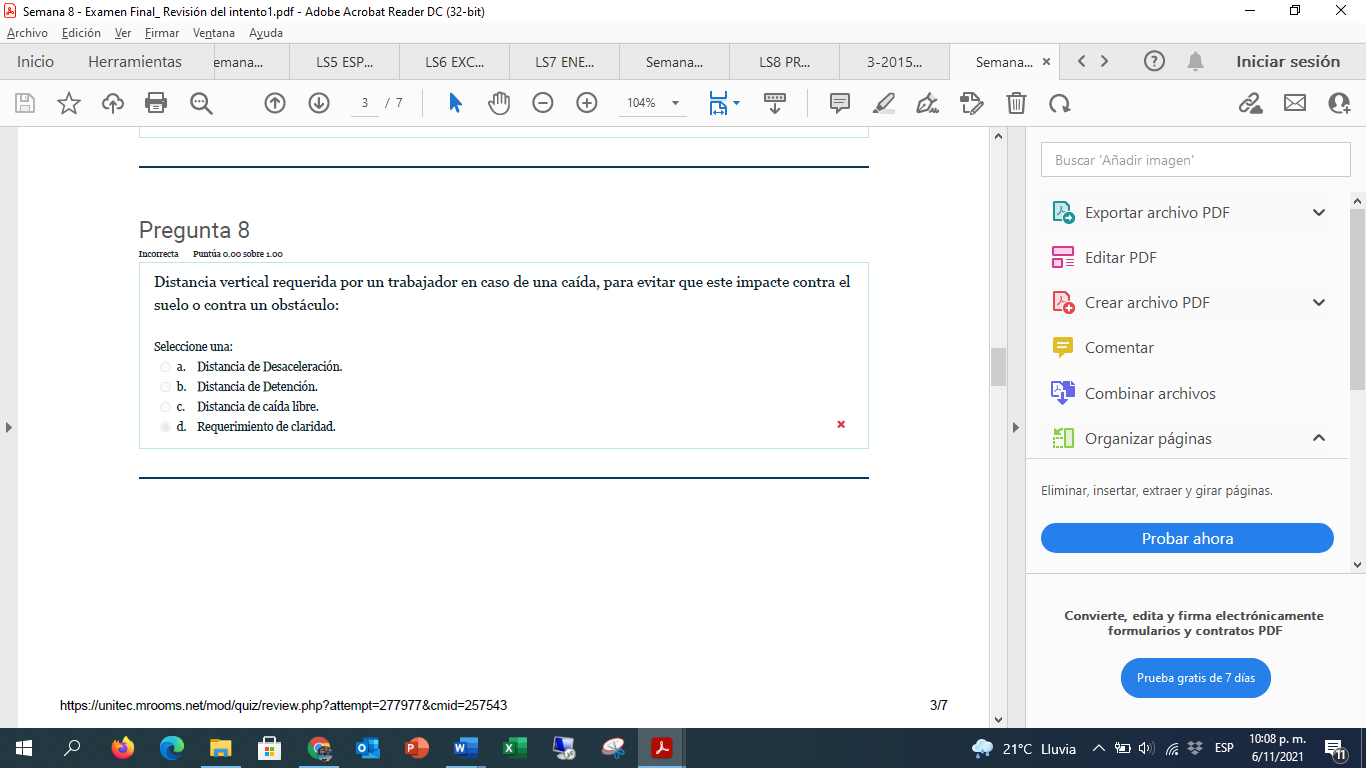 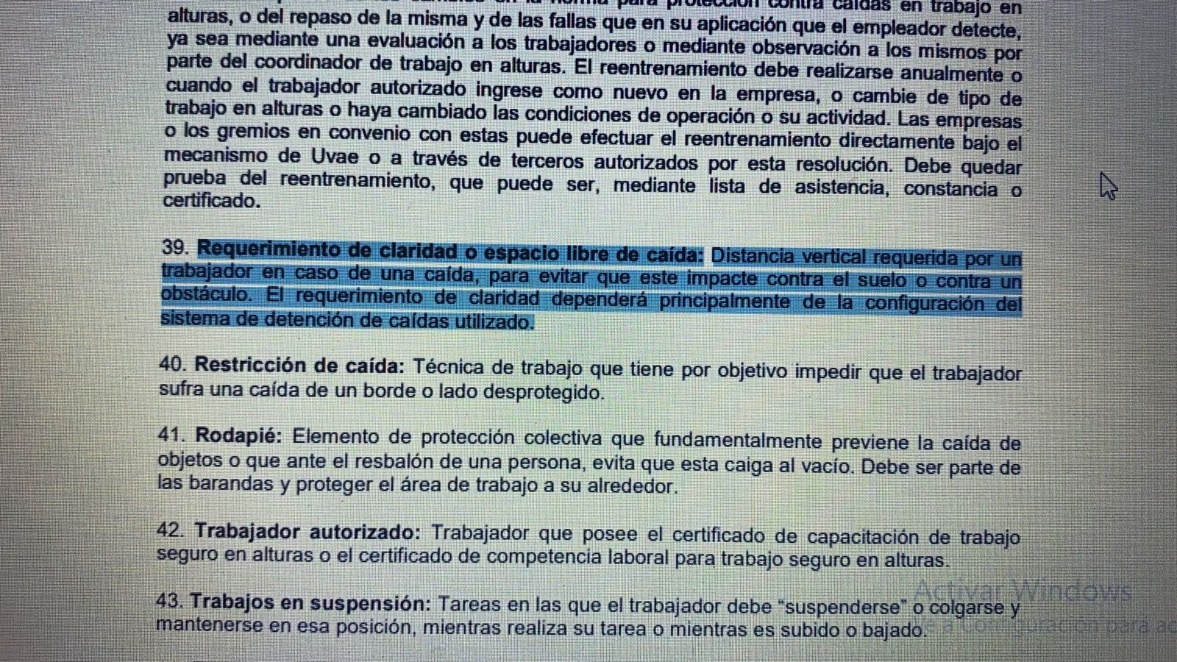 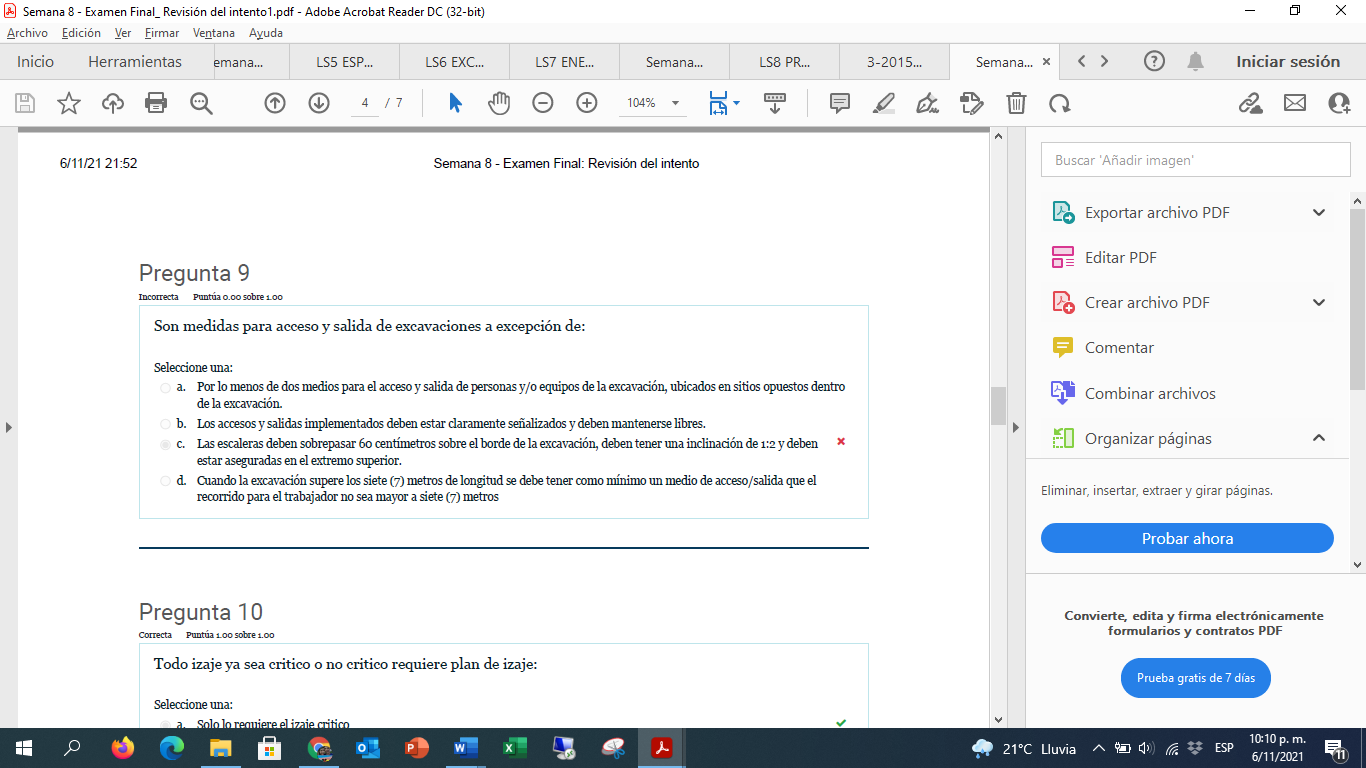 Lectura de la Semana #6, Página 9. Viñeta 6.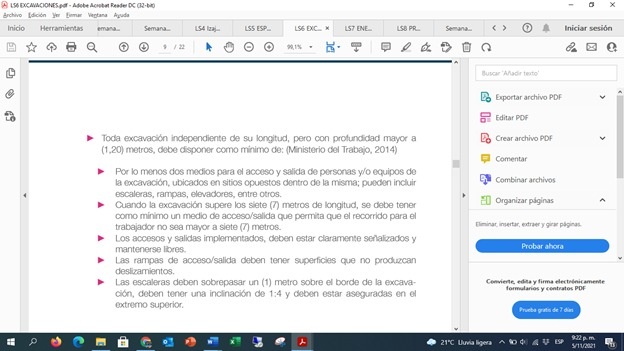 